Сведения    о  педагогическом составе работников МБОУ «Булановская ООШ» на 2019-2020 учебный год№ п/пФамилияИмя ОтчествоОбразование, квалификация и опыт работыЗанимаемая должность, преподаваемые дисциплиныОбщий стаж работы Ученое званиеДанные о повышении квалификации и профессиональное переподготовкиАттестация/ Категория1Кобзева Валентина Николаевнавысшеедиректор25- Июль 201916.12.15г.первая1Кобзева Валентина Николаевнавысшее учитель математики25-Январь 201931.03.18г.первая1Кобзева Валентина Николаевнавысшееучитель ИЗО25-Апрель 201731.03.18г.первая2Гончарова ИринаАлексеевнавысшее/бакалавручитель русского языка2-20.12.18г.первая2Гончарова ИринаАлексеевнавысшее/бакалаврУчитель физической культуры2-сентябрь2018г.20.12.18г.первая4ЗыбинаАннаИвановнавысшееучитель начальных классов24-Апрель 201925.04.18г.первая4ЗыбинаАннаИвановнавысшееучитель русского языка24-Апрель 201725.04.18г.первая3Магомедова Рупият Зайнудиновнавысшееучитель начальных классов35-Май 2017г25.04.18г.перваяЛукьяненко Светлана Константиновнавысшееучитель математики 49-апрель201729.05.18г.перваяЛукьяненко Светлана Константиновнавысшеенемецкого языка49-Сентябрь 201929.05.18г.первая5Дацковская ЛюбовьНиколаевнавысшееучитель биологии 33-Апрель 201724.09.15г.первая5Дацковская ЛюбовьНиколаевнавысшеегеографии33-Апрель 201724.09.15г.первая5Дацковская ЛюбовьНиколаевнавысшеехимии33-   Апрель 201724.09.15г.первая5Дацковская ЛюбовьНиколаевнавысшеетехнологии33-Апрель 201724.09.15г.первая6Рыжкова ИринаВикторовнавысшееучитель английского языка30-ноябрь 201731.03.18г.первая6Рыжкова ИринаВикторовнавысшеезаместитель директора2-апрель 201717.03.17г.первая8Шаблицкая Валентина Павловнавысшееучитель истории обществознания10-Октябрь 201724.05.17г.первая8Шаблицкая Валентина Павловнавысшеемузыки10-Сентябрь 201824.05.17г.первая8Шаблицкая Валентина ПавловнавысшееОБЖ10-Октябрь 201724.05.17г.первая8Шаблицкая Валентина Павловнавысшееправославной культуры10-Февраль 201824.05.17г.первая9БавыкинаСветланаНиколаевна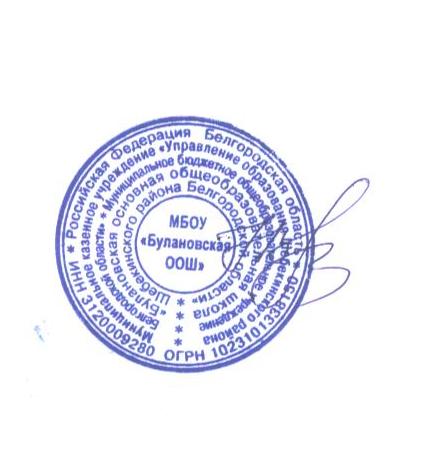 среднее - профессиональноевоспитатель дошкольной группы33-Декабрь201631.03.18г.первая10БавыкинаНинаВасильевнасреднее - профессиональноевоспитатель дошкольной группы26-Ноябрь 201629.05.18г.первая